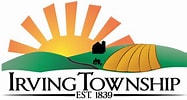 Encourage friends and family to sign-up for this ELETTER at  www.irvingtownship.org/mailing-list.IMPORTANT DATES21 May -             Township Board Meeting, Township Hall at 6:30 PM		In addition to the standard AGENDA, the Board will discuss:Unfinished Business:  NoneNew Business: IT Expansion; TTES June Bill18 June - Township Board Meeting, Township Hall at 6:30 PM27 July – 4 August – Early Voting6 August – Primary Election for all Federal, State, County and Township Offices from 7:00AM to 8:00PM; BOARD BYTES: Jamie Knight, Supervisor; Lorraine Bush, Deputy Supervisor (Cemetery)General township issues or questions, email supervisor@irvingtownship.org or call / text 269-908-7688CLERK CLIPS: Sharon Olson, Clerk; Shelly Lake, Deputy ClerkTo schedule an appointment email  clerk@irvingtowsnhip.org or deputyclerk@irvingtownship.org May 7 TKS Millage: 371 Irving Township voters, 285 absentee – Millage PassedIf voters want to automatically receive a ballot for every election, register online with Secretary of State or email the deputy clerk.TREASURER TALK: Douglas Sokolowski, Treasurer; Wanda Shuford, Deputy TreasurerFor tax issues or feedback on the ELETTER please email treasurer@irvingtownship.org DID YOU KNOWAugust 6th is the Primary Election; you will be deciding who will represent you for the next four years.  As a community that has a strong Republican base, the majority of candidates file as Republicans.  Here is a list of Republican candidates by office (there are no Democrats):Township Supervisor: 	Lorraine L. Bush, currently serving as Deputy Supervisor                                        	Daniel LydyTownship Clerk:          	Tessa StoutTownship Treasurer: 	Douglas R. Sokolowski, currently serving as Treasurer                                      	Francie NagelTownship Trustee:     	Sharon Olson, currently serving as Clerk     (Vote for 2)               	Michael J. Buehler, currently serving as Trustee		         	John K. Lake                                     	Larry Brummel, Jr.                                      	Cory Lee ZigtermanVisit:  https://www.barrycountyrepublican.org for more information.	MONTHLY THOUGHT “The best defense of democracy is an informed electorate.” Thomas Jefferson, Founding Father & 3rd President